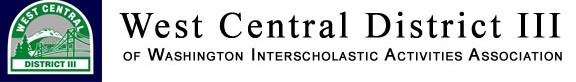 Minutes Dec. 2, 201911:00Fife SD OfficesPledge of Allegiance/Introductions: Guest: BJ Kuntz, WIAA Assistant Director BSCelebrations BS11-4-19 Minutes Approval  ACTION REQUIRED-BS (on screen) APPROVEDTreasurer’s Report: JK/SP  Nov. 2019 Budget guestimate summary-No final report; bank statement not available. Stark Porter gave an informal review of Nov. finances to this point. November and December budgets will be submitted for approval at the January 6th, 2020 meeting.Playoffs and budget: some excellent WCD gates; Overall G soccer and FB eliminated early in 1st and 2nd rounds. This will affect $’s. Director’s Report: JKWorks in ProgressWIAA Violations and Ejections report- BK/JK/BJK Approved.We are moving toward using the WIAA templates for ejections and violations. The WIAA office is close to being able to automatically send completed forms to the appropriate folks. No longer will there be multiple versions of the forms for each District. Amendments being submitted from WCD leagues/schools: due Dec. 13th, 2019 (on screen) NotedVolleyball-Regular Season Individual and Team Contest Limit- Curtis HS and SPSL 4AAlternate Season-Rogers HS and SPSL 4A  Basketball Programs-losing money and do people need/want the program as it is? Should it be cut-down? Chris Gibson presented that over the past three years the basketball programs have lost approximately $20,000. Fans can access much of the info on-line from the WPA, and some schools/coaches do not want to submit stats due to scouting concerns. Mr. Gibson presented a smaller version of program that site managers can produce from information already on the WPA site for a fraction of the cost, which would be paid by the WCD. The Board approved the new format.Gareth Giles nominees: (closed Nov. 30th) WM/JK Joe Keller announced that the two nominees submitted by the WCD are Mark DeJonge, Bellevue Christian AD, and Dwayne Johnson, Port Angeles SD AD. Good luck to them in final consideration by the WIAA Board for the award.. WIAA Report-TT/WM/BJK  Tim Thomsen presented	a detailed report of the minutes from the Nov. 18th, 2019 WIAA Board meeting. BJ Kuntz assisted Tim with elaboration on some of the information. The minutes can be read on the WIAA website.   Discussion/Action Items BSEnrollment/Classification/League alignment discussion. All leagues made general statements about where they stood at this point, although it is still too early to finalize anything, pending the release of free/reduced lunch numbers. A reminder was made that the WCD Ad’s stated that leagues should be finalized and reported to the WCD Director and Board by Dec. 20th, to allow appeals or any other action/clarification.WCD Board Terms are/have(?) expired. Is the Board too big? Discussion revealed that due to league reconfiguration associated with the upcoming classification cycle this will be revisited. It was pointed out that a WCD Board Directory needs to be updated on line. Director Keller will do so.Items for Board Study BS/JK NoneSports/Committees/Associations ReportsSports:	Committees:Baseball………………………………	Mark Swofford	Awards:…………………………….......      Wendy Malich, Joe Keller Basketball………………………	Tim Thomsen	Allocation Agreements (4A/3A/2A1A/1B)   T.T./M.S./K.H./D.B. Bowling………………………………	Jerry Peterson	Appeals……………………………………. Brian Kaelin Cross Country……………………...…	Bryan Streleski	Broadcasting/Commercialism ………….. .. Joe KellerFootball………………………………	Scott Nordi	Constitution………………………………... MS/TT Golf………………………..…………	Steve Taylor	Dance/Drill/Spirit………………………….. Wendy Malich Gymnastics…………………………..	Dwayne Johnson	Eligibility…………………………………. Jeff Miller Soccer – B/G…………………………	Lori Box	Finance………………………….………… Mark Swofford Softball ………………………………	Bob Werner	Forensics…………………………………..  Mark DeJongeSwimming – B/G………………..……	Rob Swaim	Middle Level /Jr High Schools……              Andy McGrath/Scott Stockslager Tennis…………………………………	Lauren McDaniel	Program Printing/Layout …………………  Chris GibsonTrack…………………………………	Dwayne Johnson	Sportsmanship…………………………….  Lori Box                    Volleyball…………………………….	Wendy Malich	Tri-District ‘B’ Schools …………………..    Kris Hansen        Wrestling……………………………..	Jim Meyerhoff	Violations/Ejections……………………….   Brian KaelinAssociations:Superintendents……………………………   Kevin AlfanoWOA (WA Officials Assoc.)…………….     Terry BeckstadWSCA Coaches Assoc.)………………….     Nate Andrews WSSDA (WA School Directors Assoc.)…     Tina McGannWSSAAA (WA Athletic Dir. Assoc.)…….    Wendy Malich/Scott NordiSports/Committee/Association Reports1. Basketball: Tim Thomsen handed out WCD basketball tournament bracket drafts.  A couple of sites still need to be named.2. Bowling: Jerry Peterson stated that a WCD Tournament meeting would be occurring on Tuesday, 12/3 at Paradise Lanes, the new tournament site.3. Constitution: Tim Thomsen stated that there will be a couple changes brought to the Board when the committee is all present.4. WSSDA: Joe Keller presented on behalf of Tina McGann, who was not able to attend the meeting but sent Keller an e-mail, stating that the IAC Committee met while at the recent WSSDA Conference and is working on defining the exact roles and responsibilities were as a committee. Some key points discussed were: a. supporting the AD’s and Districts more, and also be able to present a school AD’s view on certain items, which many times does not happen. b. when the amendments come out in January, they will be surveying school board directors in our district areas for data to be shared with the WIAA. c. Tina asked for any ideas the Board may have in ways the school board directors can better support athletics and activities in schools to contact her or let Joe Keller know, and it will be passed on to her committee.InformationLeague Reports: Nisqually, North Olympic, North Puget Sound, Olympic, Pierce County, South Sound, SPSL-2A. SPSL-4A  RepsNew business BSCorrespondence: Letter from Steve Brown re: BB officials BS (on screen)Meeting adjourned. BS 1:23Next WCD Exec Board Meeting: Monday, Jan. 6th, 2020 11:00AM Fife SD Offices       Respectfully submitted 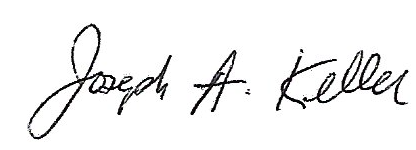        Joe Keller, WCD Director, 12/4/19Kevin Alfano AB (Supt. Rep.)Kris Hansen X (NOL) Jim Meyerhoff X (SPSL 4A #2)Mark DeJonge X(Nisqually)Nate Andrews X (WCSA Rep.)Tom Adams AB (SPSL 4A Admin.#4) Lauren McDaniel X (OL 1A/2A #3)Tina McGann AB (WSDA)Terry Duty AB (NPSL Admin)Dwayne Johnson X (OL1A/2A #2)Rob Swaim AB (NPSL 4A)Joe Keller X WCD DirectorSteve Taylor X (SSC Rep. #2)Brian Kaelin X (SPSL 2A #1)Scott Stockslager AB (MS Rep #2)Jeff Miller X WCD EligibilityTerry Beckstead X (WOA Rep.)Jerry Peterson X (NPSL 4A #2)Bryan Streleski X (PCL #1)Stark Porter X WCD Treasurer Brian Smith X (NPSL #1)Wendy Malich AB (SPSL 2A#4) Mark Swofford AB (OL 1A/2A #1)Lori Box-Jensen X (SPSL 2A #3)Andy McGrath X (MS #1)   Tim Thomsen X (PCL #2)   Tim Thomsen X (PCL #2)Chris Gibson X (SPSL 2A #2)Scott Nordi X (WSSAAA)Bob Werner X (SSC #1)Bob Werner X (SSC #1)